Учебный год в коллективе «Акварелька» Центра детского и юношеского творчества начался! Осень – очень красивая и яркая пора. На улице стоит отличная погода – это замечательное время для пленэра.  Поэтому ребята групп коллектива «Акварелька» во главе с педагогом Антоновой Натальей Константиновной отправились на учебную прогулку, для того чтобы запечатлеть прекрасные моменты осени. Пленэр – это всегда интересно и познавательно, полезно для здоровья, а самое главное – это возможность  для детей почувствовать себя настоящими художниками. Пусть не все получается – это не так уж и важно, всему можно научиться. Главное – детские улыбки и отличные впечатления!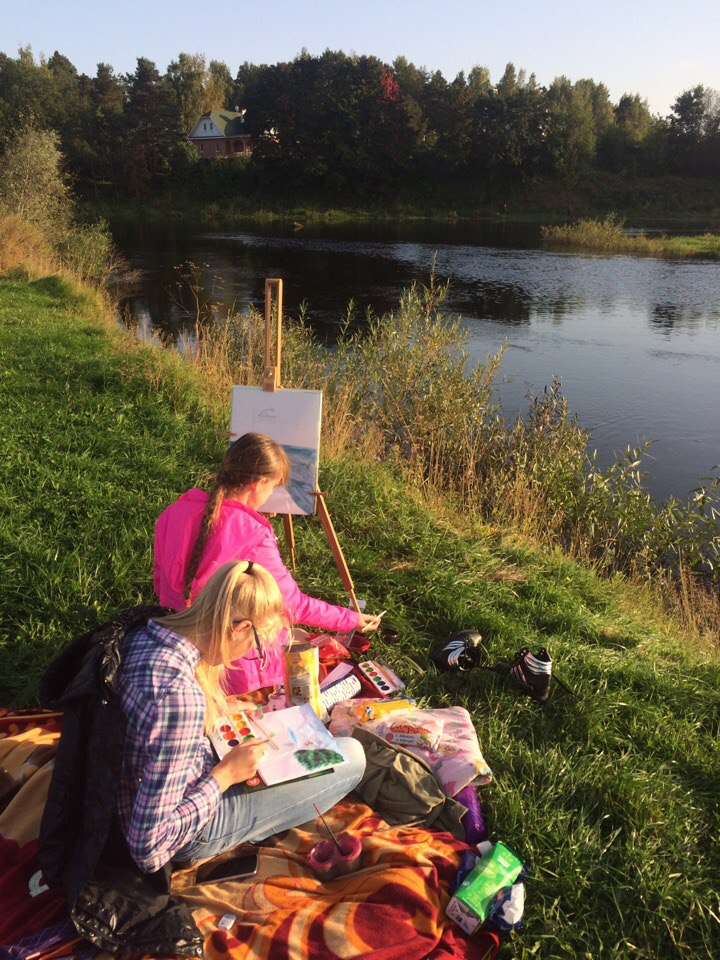 